Региональный государственный контроль в сфере социального обслуживания граждан на территории Волгоградской областиПеречень правовых актов по организации и осуществлению государственного контроляПостановление Правительства Волгоградской  области от 27.октября 2914 г. № 594-п "Об утверждении порядка организации и осуществления регионального государственного контроля в сфере социального обслуживания граждан на территории Волгоградской области"Приказ комитета социальной защиты населения Волгоградской области от 22 мая 2015 г. № 770 "Об утверждении административного регламента комитета социальной защиты населения Волгоградской области осуществления регионального государственного контроля в сфере социального обслуживания граждан, регионального государственного контроля за обеспечением доступности для инвалидов объектов социальной, инженерной и транспортной инфраструктур и предоставляемых услуг в Волгоградской области"Подконтрольные субъектыРеестр подконтрольных субъектов на 2020 годПеречень обязательных требованийПриказ комитета социальной защиты населения Волгоградской области от 25.03.2020 № 584 "О внесении изменений в приказ комитета социальной защиты населения Волгоградской области от 24.08.2017 № 1401 "Об утверждении перечня правовых актов и (или) их отдельных частей, содержащих обязательные требования, соблюдение которых оценивается при проведении мероприятий    по осуществлению регионального государственного контроля в сфере социального обслуживания граждан, регионального государственного контроля за обеспечением доступности для инвалидов объектов социальной, инженерной и транспортной инфраструктур и предоставляемых услуг в Волгоградской области, и порядка  его ведения"Приказ комитета социальной защиты населения Волгоградской области от 09.10.2019 № 1903 "О внесении изменений в приказ комитета социальной защиты населения Волгоградской области от 24.08.2017 № 1401"Об утверждении перечня правовых актов и (или) их отдельных частей, содержащих обязательные требования, соблюдение которых оценивается при проведении мероприятий  по осуществлению регионального государственного контроля (надзора) в сфере социального обслуживания и граждан на территории Волгоградской области, и порядка его ведения"Приказ комитета социальной защиты населения Волгоградской области от 15.02.2019 № 230 "О внесении изменений в приказ комитета социальной защиты населения Волгоградской области от 24.08.2017 № 1401"Об утверждении перечня правовых актов и (или) их отдельных частей,содержащих обязательные требования, соблюдение которых оценивается при проведении мероприятий    по осуществлению регионального государственного контроля (надзора) в сфере социального обслуживания граждан на территории Волгоградской области, и порядка его ведения"Приказ комитета социальной защиты населения Волгоградской области от 03.11.2017  № 1803 "О внесении изменений в приказ комитета социальной защиты населения Волгоградской области от 24.08.2017 № 1401 "Об утверждении перечня правовых актов и (или) их отдельных частей, содержащих обязательные требования, соблюдение которых оценивается при проведении мероприятий    по осуществлению регионального государственного контроля (надзора) в сфере социального обслуживания граждан на территории Волгоградской области, и порядка его ведения"Приказ комитета социальной защиты населения Волгоградской области от 24.08.2017  №  1401 "Об утверждении перечня правовых актов и (или) их отдельных частей, содержащих обязательные требования, соблюдение которых оценивается при проведении мероприятий по осуществлению регионального государственного контроля (надзора) в сфере социального обслуживания граждан на территории Волгоградской области, и порядка его ведения"Приложение 1Приложение 2Переченьправовых актов и (или) их отдельных частей, содержащих обязательные требования, оценка соблюдения которых является предметом регионального государственного контроля в сфере социального обслуживания граждан, регионального государственного контроля за обеспечением доступности для инвалидов объектов социальной, инженерной и транспортной инфраструктуры и предоставляемых услуг в Волгоградской области    1. Оценка исполнения поставщиками социальных услуг, осуществляющими социальное обслуживание граждан на территории Волгоградской области, требований, установленных Федеральным законом от 28.12.2013 № 442-ФЗ "Об основах социального обслуживания граждан в Российской Федерации.Раздел I. Федеральные законыРаздел II. Указы Президента Российской Федерации, постановления и распоряжения Правительства Российской ФедерацииРаздел III. Нормативные правовые акты федеральных органов исполнительной власти и нормативные документы федеральных органов исполнительной властиРаздел IV. Законы и иные нормативные правовые актыВолгоградской областиРаздел V. Иные документы, обязательность соблюдения которых установлена законодательством Российской Федерации      2. "Оценка исполнения поставщиками социальных услуг, осуществляющими социальное обслуживание граждан на территории Волгоградской области требований, установленных Федеральным законом от 24.11.1995 № 181-ФЗ "О социальной защите инвалидов в Российской Федерации", другими федеральными законами и принимаемыми в соответствии с ними иными нормативными правовыми актами Российской Федерации, законами и иными нормативными правовыми актами Волгоградской области, регулирующими вопросы обеспечения доступности для инвалидов объектов социальной, инженерной и транспортной инфраструктуры и предоставляемых услуг.Раздел I. Федеральные законыРаздел II. Нормативные правовые акты федеральных органовисполнительной власти и нормативные документы федеральных органов исполнительной властиФормы проверочных листов, используемых в ходе плановых проверок при осуществлении проверочных мероприятийПриказ комитета социальной защиты населения Волгоградской области от 18.12.2019 № 2436 "Об утверждении форм проверочных листов (списков контрольных вопросов), применяемых при проведении плановых проверок в рамках осуществления регионального государственного контроля в сфере социального обслуживания граждан, регионального государственного контроля за обеспечением доступности для инвалидов объектов социальной, инженерной и транспортной инфраструктур и предоставляемых услуг в Волгоградской области"Приложение № 1 к приказу комитета социальной защиты населения Волгоградской области от 18.12.2019 № 2436 "Об утверждении форм проверочных листов (списков контрольных вопросов), применяемых при проведении плановых проверок в рамках осуществления регионального государственного контроля в сфере социального обслуживания граждан, регионального государственного контроля за обеспечением доступности для инвалидов объектов социальной, инженерной и транспортной инфраструктур и предоставляемых услуг в Волгоградской области"Приложение № 2 к приказу комитета социальной защиты населения Волгоградской области от 18.12.2019 № 2436 "Об утверждении форм проверочных листов (списков контрольных вопросов), применяемых при проведении плановых проверок в рамках осуществления регионального государственного контроля в сфере социального обслуживания граждан, регионального государственного контроля за обеспечением доступности для инвалидов объектов социальной, инженерной и транспортной инфраструктур и предоставляемых услуг в Волгоградской области"Приказ комитета социальной защиты населения Волгоградской области от 25.02.2020 № 323 " О внесении изменений в приказ комитета социальной защиты населения Волгоградской области от 18.12.2019 № 2436 "Об утверждении форм проверочных листов (списков контрольных вопросов), применяемых при проведении плановых проверок в рамках осуществления регионального государственного контроля в сфере социального обслуживания граждан, регионального государственного контроля за обеспечением доступности для инвалидов объектов социальной, инженерной и транспортной инфраструктур и предоставляемых услуг в Волгоградской области"Приложение 3 "Форма проверочного листа (списка контрольных вопросов), используемая при осуществлении регионального государственного контроля в сфере социального обслуживания граждан, для проверки соблюдения обязательных требований при предоставлении социальных услуг в форме социального обслуживания на дому"
Приложение 4 "Форма проверочного листа (списка контрольных вопросов), используемая при осуществлении  регионального государственного контроля в сфере социального обслуживания граждан, для проверки соблюдения обязательных требований при предоставлении социальных услуг в полустационарной форме социального обслуживания в центрах (отделениях) психолого-педагогической помощи населению"Приложение 5 "Форма проверочного листа (списка контрольных вопросов), используемая при осуществлении регионального государственного контроля в сфере социального обслуживания граждан, для проверки соблюдения обязательных требований при предоставлении социальных услуг в полустационарной форме несовершеннолетним в условиях дневного пребывания в социально – реабилитационных центрах для несовершеннолетних, центрах помощи детям, оставшимся без попечения родителей"Приложение 6 "Форма проверочного листа (списка контрольных вопросов), используемая при осуществлении регионального государственного контроля в сфере социального обслуживания граждан, для проверки соблюдения обязательных требований при предоставлении социальных услуг в стационарной форме социального обслуживания гражданам пожилого возраста и инвалидам, страдающим психическими расстройствами"Приложение 7 "Форма проверочного листа (списка контрольных вопросов), используемая при осуществлении регионального государственного контроля в сфере социального обслуживания граждан для проверки соблюдения обязательных требований при предоставлении социальных услуг в полустационарной форме социального обслуживания лицам без определенного места жительства и занятий"Руководство по соблюдению обязательных требований2020Руководство по соблюдению обязательных требований по информационной открытости поставщиков социальных услуг в рамках осуществления регионального государственного контроля в сфере социального обслуживания граждан на территории Волгоградской области за 1 квартал 2020 года .ppt;   .pdf2019Руководство по соблюдению обязательных требованийРуководство по соблюдению обязательных требований при осуществлении регионального государственного контроля в сфере социального обслуживания на территории Волгоградской области в отношении поставщиков социальных услуг (2019 г.) .doc;   .pdfРуководство по соблюдению обязательных требований по информационной открытости поставщиков социальных услуг в рамках осуществления регионального государственного контроля в сфере социального обслуживания граждан на территории Волгоградской области (1 квартал 2019 года) .doc;  .pdfРуководство по соблюдению обязательных требований при предоставлении социальных услуг поставщиками социальных услуг (2 квартал 2019 г.) .doc;  .pdfРуководство по соблюдению обязательных требований по доступной  среде (2 квартал 2019 г.) .doc;  .pdfРуководство по соблюдению обязательных требований при предоставлении социальных услуг поставщиками социальных услуг (3 квартал 2019 г.) .doc;  .pdfРуководство по соблюдению обязательных требований по доступной  среде (3 квартал 2019 г.)  .doc;  .pdfРуководство по соблюдению обязательных требований при осуществлении регионального государственного контроля в сфере социального обслуживания на территории Волгоградской области (4 квартал 2019 г.) .doc;  .pdf
Доклады

Доклад комитета социальной защиты населения Волгоградской области по обобщению правоприменительной практики, типовых нарушений обязательных требований за 2019 год. .doc;   .pdfПубличные обсужденияПЛАН-ГРАФИКПлан-график проведения публичных обсуждений по вопросу правоприменительной практики при осуществлении регионального государственного контроля в сфере социального обслуживания граждан, регионального государственного контроля за обеспечением доступности для инвалидов объектов социальной, инженерной и транспортной инфраструктур и предоставляемых услуг в Волгоградской области, обзора типичных нарушений обязательных требований, в 2020 году.План-график проведения комитетом социальной защиты населения Волгоградской области публичных обсуждений результатов нарушений подконтрольными субъектами обязательных требований при осуществлении регионального государственного контроля (надзора) в сфере социального обслуживания граждан на территории Волгоградской области в 2019 году УВЕДОМЛЕНИЕ О ПРОВЕДЕНИИ ПУБЛИЧНЫХ ОБСУЖДЕНИЙ2020 годУведомление  о  проведении публичных обсуждений в 1 квартале 2020 года2019 годУведомление о проведении публичных обсуждений в 4 квартале 2019 годаУведомление о проведении публичных обсуждений в 3 квартале 2019 годаУведомление о проведении публичных обсуждений за 2 квартал 2019 г.Уведомление о проведении публичных обсуждений за 1 квартал 2019 г.Ведомственные программы по профилактике рисков причинения вреда охраняемым законом ценностямЕжеквартальные сведения об итогах реализации Ведомственной программы по профилактике рисков причинения вреда охраняемым законом ценностям2020Сведения об итогах Ведомственной программы профилактики рисков причинения вреда охраняемым законом ценностям за 1 квартал 2020 г.2019
Сведения об итогах Ведомственной программы профилактики рисков причинения вреда охраняемым законом ценностям за 4 квартал 2019 г
Сведения об итогах Ведомственной программы профилактики рисков причинения вреда охраняемым законом ценностям за 3 квартал 2019 г
Сведения об итогах Ведомственной программы профилактики рисков причинения вреда охраняемым законом ценностям за 2 квартал 2019 г.
Сведения об итогах Ведомственной программы профилактики рисков причинения вреда охраняемым законом ценностям за 1 квартал 2019 г.

Приказ комитета  социальной защиты населения Волгоградской области от 16.12.2019 № 2405 "О внесении изменений в приказ комитета социальной защиты населения Волгоградской области от 25.02.2019 № 267 "Об утверждении Ведомственной программы профилактики  рисков причинения вреда охраняемым законом ценностям комитета социальной защиты населения Волгоградской области, осуществляющего региональный государственный контроль в сфере социального обслуживания граждан, региональный государственный контроль за обеспечением доступности для инвалидов объектов социальной, инженерной и транспортной инфраструктур и предоставляемых услуг в Волгоградской области на 2019 -  2021 годы"Приказ комитета социальной защиты населения Волгоградской области от 25.02.2019 № 267 "Об утверждении Ведомственной программы профилактики  рисков причинения вреда охраняемым законом ценностям комитета социальной защиты населения Волгоградской области, осуществляющего региональный государственный контроль в сфере социального обслуживания граждан, региональный государственный контроль за обеспечением доступности для инвалидов объектов социальной, инженерной и транспортной инфраструктур и предоставляемых услуг в Волгоградской области на 2019 -  2021 годы"Приказ комитета социальной защиты населения Волгоградской области от 27.12.2017 № 2130 "Об утверждении Программы по профилактике нарушений юридическими лицами и индивидуальными предпринимателями, осуществляющими социальное обслуживание граждан на территории Волгоградской области, обязательных требований  на 2018 год"Приказ комитета социальной защиты населения Волгоградской области от 30.07.2018 № 1266 О внесении изменений в приказ комитета социальной защиты населения Волгоградской области от 27.12.2017 № 2130 "Об утверждении Программы по профилактике нарушений юридическими лицами и индивидуальными предпринимателями, осуществляющими социальное обслуживание граждан на территории Волгоградской области, обязательных требований  на 2018 год" Приказ комитета социальной защиты населения Волгоградской области от 18.10.2017 № 1686 "О внесении изменений в приказ комитета социальной защиты населения Волгоградской области от 07.02.2017 № 189 "Об утверждении Программы по профилактике нарушений юридическими лицами и индивидуальными предпринимателями, осуществляющими социальное обслуживание граждан на территории Волгоградской области, обязательных требований на 2017 год"ДОКЛАДЫ
ДОКЛАД комитета социальной защиты населения Волгоградской области по обобщению правоприменительной практики, типовых  нарушений обязательных требований за 2018 годДОКЛАД об итогах реализации Программы по профилактике нарушений юридическими лицами и индивидуальными предпринимателями, осуществляющими социальное обслуживание граждан на территории Волгоградской области, обязательных требований на 2018 годДоклад комитета социальной защиты населения Волгоградской области по обобщению правоприменительной практики, типовых нарушений обязательных требований за 2019 год.Доклад об итогах реализации в 2019 году Ведомственной  программы  профилактики  рисков причинения вреда охраняемым законом ценностям комитета социальной защиты населения Волгоградской области, осуществляющего региональный государственный контроль в сфере социального обслуживания граждан, региональный государственный контроль за обеспечением доступности для инвалидов объектов социальной, инженерной и транспортной инфраструктур и предоставляемых услуг в Волгоградской области на 2019 -  2021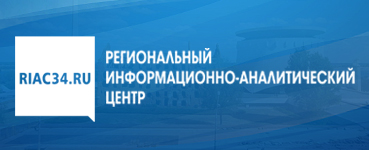 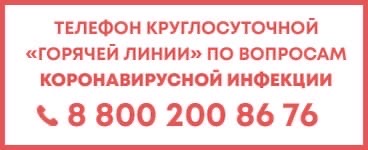 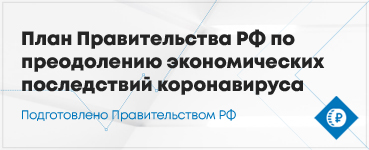 Показатели эффективности контрольно – надзорной деятельностиНормативные правовые документыПриказ комитета социальной защиты населения Волгоградской области от 21.11.2019 № 2207 "О внесении изменений в приказ комитета социальной защиты населения Волгоградской области от 22.03.2019 № 455 "Об утверждении Порядка оценки результативности и эффективности контрольно-надзорной деятельности при осуществлении регионального государственного контроля в сфере социального обслуживания граждан, регионального государственного контроля за обеспечением доступности для инвалидов объектов социальной, инженерной и транспортной инфраструктур и предоставляемых услуг в Волгоградской областиПриказ комитета социальной защиты населения Волгоградской области от 22.03.2019 № 455 "Об утверждении Порядка оценки результативности и эффективности контрольно-надзорной деятельности при осуществлении регионального государственного контроля в сфере социального обслуживания граждан, регионального государственного контроля за обеспечением доступности для инвалидов объектов социальной, инженерной и транспортной инфраструктур и предоставляемых услуг в Волгоградской области"Приказ комитета социальной защиты населения Волгоградской области от 19.09.2018 № 1546 "О внесении изменений в приказ комитета социальной защиты населения Волгоградской области от 05.10.2017 № 1615 "Об утверждении Порядка оценки результативности и эффективности контрольно-надзорной деятельности при осуществлении регионального государственного контроля (надзора) в сфере социального обслуживания граждан на территории Волгоградской области"Приказ комитета социальной защиты населения Волгоградской области от 05.10.2017 № 1615 "Об утверждении Порядка оценки результативности и эффективности контрольно-надзорной деятельности при осуществлении регионального государственного контроля (надзора) в сфере социального обслуживания граждан на территории Волгоградской области"2019 годАнализ значений показателей контрольно-надзорной деятельности комитета социальной защиты населения Волгоградской области  за 2019 годОтчет об оценке результативности и эффективности контрольно-надзорной деятельности комитета социальной защиты населения Волгоградской области за 2019 год2018 годАнализ значений показателей контрольно-надзорной деятельности при осуществлении регионального государственного контроля (надзора) в сфере социального обслуживания граждан на территории Волгоградской области комитета социальной защиты населения Волгоградской области за 2018 г.Отчет по Показателям результативности и эффективности контрольно-надзорной деятельности  при   осуществлении   регионального государственного контроля (надзора) в сфере социального обслуживания граждан на территории Волгоградской области за 2018 гМероприятия по контролю без взаимодействия с юридическими лицами и индивидуальными предпринимателямиСистематическое наблюдение за исполнением обязательных требований поставщиками, включенными в реестр поставщиков социальных услуг,  мероприятия по контролю без взаимодействия  в 2020 годуИнформационное сообщение по результатам анализа информации на портале комитета в Реестре поставщиков социальных услуг Волгоградской области в соответствии с установленными нормативными правовыми актами в I квартале 2020 годаСистематическое наблюдение за исполнением обязательных требований поставщиками, включенными в реестр поставщиков социальных услуг, мероприятия по контролю без взаимодействия в 2019  годуИнформационное сообщение по результатам приведения информации на портале комитета в реестре поставщиков социальных услуг Волгоградской области в соответствии с установленными нормативными правовыми актами в 4 квартале 2019 годаИнформационное сообщение по результатам приведения информации на портале комитета в реестре поставщиков социальных услуг Волгоградской области в соответствии с установленными нормативными правовыми актами в 3 квартале 2019 годаИнформационное сообщение по результатам приведения информации на портале комитета в реестре поставщиков социальных услуг Волгоградской области в соответствии с установленными нормативными правовыми актами во 2 квартале 2019 годаИнформационное сообщение по результатам приведения информации на портале комитета в реестре поставщиков социальных услуг Волгоградской области в соответствии с установленными нормативными правовыми актами в 1 квартале 2019 года

Систематическое наблюдение за исполнением обязательных требований поставщиками, включенными в реестр поставщиков социальных услуг 2018  год4 квартал 2018 года
3 квартал 2018 года
2 квартал 2018 года
1 квартал 2018 годаСистематическое наблюдение за исполнением обязательных требований поставщиками, включенными в реестр поставщиков социальных услуг 2017  год4 квартал 2017 года3 квартал 2017 года2 квартал 2017 года1 квартал 2017 годаДоклады, презентации, информационные и аналитические материалыОрганизация доступной среды для инвалидов и маломобильных групп населения в негосударственных организациях социального обслуживанияДля ознакомления с материалами необходимо перейти по ссылкеИмущественная поддержка негосударственных организаций социального обслуживаниядоклад "Имущественная поддержка некоммерческих организаций, в том числе социально ориентированных некоммерческих"презентация "Имущественная поддержка некоммерческих организаций, в том числе социально ориентированных"Особенности налогообложения в негосударственных организациях социального обслуживаниядоклад "Особенности налогообложения в негосударственных организациях"Государственная поддержка негосударственных организаций социального обслуживания в рамках реализации государственной программы Волгоградской области"доклад "Государственная поддержка СО НКО в рамках реализации государственной программы Волгоградской области "Развитие гражданского общества на территории Волгоградской области"Социальное проектирование.  Критерии успешности социальных проектовдоклад "Почему не дали грант"доклад "Вредные советы : "Помогать просто"доклад "Руководство по написанию заявки "Помогать просто"Контактные данные специалистов комитета социальной защиты населения Волгоградской области.Пожарная безопасностьРекомендуемые нормативные акты, регулирующие требования по обеспечению пожарной безопасности:Федеральный закон от 21 декабря 1994 г. № 69-ФЗ "О пожарной безопасности"Федеральный закон от 22 июля 2008 г. № 123-ФЗ "Технический регламент о требованиях пожарной безопасности"Постановление Правительства Российской Федерации от 25 апреля 2012 г. № 390 "О противопожарном режиме"Строительные нормы и правила СНиП 21-01-97 "Пожарная безопасность зданий и сооружений"№ппНаименование и реквизиты актаКраткое описание круга лиц и (или) перечня объектов, в отношении которых устанавливаются обязательные требованияУказание на структурные единицы акта, соблюдение которых оценивается при проведении мероприятий по контролю1.Федеральный закон от 28.12.2013 № 442-ФЗ  "Об основах социального обслуживания граждан в Российской Федерации"Поставщики социальных услугст. 6, ст.12, ст. 13, ч.3,ч.5 ст.16,  ст. 17, ст. 18, ст.19, ст. 20, ст. 21, ст. 22, ч. 2 ст.23,  ч. 3, ч.5 ст. 25, ст. 26, ст. 27, ст. 28, ст. 30, ст. 31, ст. 32№ппНаименование документа (обозначение)Сведения об утвержденииКраткое описание круга лиц и (или) перечня объектов, в отношении которых устанавливаются обязательные требованияУказание на структурные единицы акта, соблюдение которых оценивается при проведении мероприятий по контролю1"Об утверждении Правил размещения и обновления информации о поставщике социальных услуг на официальном сайте поставщика социальных услуг в информационно-телекоммуникационной сети "Интернет" (ред. от 16.03.2018) Постановление Правительства Российской Федерации от 24.11.2014     №1239Поставщики социальных услугВесь акт2"Об утверждении Правил определения среднедушевого дохода для предоставления социальных услуг бесплатно"Постановление Правительства Российской Федерации от 18.10.2014     №1075 (ред. от 18.02.2020)Поставщики социальных услугВесь акт№ппНаименование документа (обозначение)Сведения об утвержденииКраткое описание круга лиц и (или) перечня объектов, в отношении которых устанавливаются обязательные требованияУказание на структурные единицы акта, соблюдение которых оценивается при проведении мероприятий по контролю1Об утверждении рекомендаций по формированию и ведению реестра поставщиков социальных услугПриказ Министерства труда и социальной защиты Российской Федерации от 25.07.2014 № 484нПоставщики социальных услугп.11, п.122О примерной форме договора о предоставлении социальных услуг, а также о форме индивидуальной программы предоставления социальных услугПриказ Министерства труда и социальной защиты Российской Федерации от 10.11.2014 №874нПоставщики социальных услугВесь акт3Об утверждении Порядка размещения на официальном сайте поставщика социальных услуг в информационно-телекоммуникационной сети "Интернет" и обновления информации об этом поставщике (в том числе содержания указанной информации и формы ее предоставления)Приказ Министерства труда и социальной защиты Российской Федерации от 17.11.2014 № 886н  (ред 30.03.2018)Поставщики социальных услугВесь акт4Об утверждении Правил организации деятельности организаций социального обслуживания, их структурных подразделенийПриказ Министерства труда и социальной защиты Российской Федерации от 24.11.2014 №940н (ред 01.10.2018)Поставщики социальных услугВесь акт№ппНаименование документа (обозначение) и его реквизитыКраткое описание круга лиц и (или) перечня объектов, в отношении которых устанавливаются обязательные требованияУказание на структурные единицы акта, соблюдение которых оценивается при проведении мероприятий по контролю1Закон Волгоградской области от 06.11.2014  № 140-ОД "О социальном обслужи-вании граждан в Волгоградской области" в ред. 04.02.2020 гПоставщики социальных услугч. 1 ст. 10, ст. 11, ст. 122Приказ комитета социальной защиты населения Волгоградской области от 18.02.2015 № 320 "Об утверждении Порядка предоставления социальных услуг в полустационарной форме несовершеннолетним в условиях дневного пребывания в социально-реабилитационных центрах для несовершеннолетних, центрах помощи детям, оставшихся без попечения родителей" (ред. от 23.03.2020)     Поставщики социальных услуг, предоставляющие социальные услуги в полустационарной форме социального обслуживания несовершеннолетним в условиях дневного пребывания в социально-реабилитационных центрах для несовершеннолетних, центрах помощи детям, оставшимся без попечения родителей Весь акт3Приказ комитета социальной защиты населения Волгоградской обл. от 18.02.2015 № 322 "Об утверждении Порядка предоставления социальных услуг в стационарной форме социального обслуживания детям-инвалидам, страдающим психическими расстройствами" ред от 26.03.2020 г Поставщики социальных услуг, предоставляющие социальные услуги в стационарной форме социального обслуживания детям – инвалидам, страдающим психическими расстройствамиВесь акт4Приказ  комитета социальной защиты населения Волгоградской обл. от 18.02.2015 № 319 "Об утверждении Порядка предоставления социальных услуг в стационарной форме несовершеннолетним в социально-реабилитационных центрах для несовершеннолетних (социально-реабилитационных отделениях для несовершеннолетних)" ред от 12.11.2019 г Поставщики социальных услуг, предоставляющие социальные услуги в стационарной форме несовершеннолетним в социально – реабилитационных центрах для несовершеннолетних (социально – реабилитационных отделениях для несовершеннолетних) Весь акт5Приказ комитета социальной защиты населения Волгоградской обл. от 21.05.2015 № 751  "Об утверждении Порядка функционирования системы качества в организациях социального обслуживания Волгоградской области" (редакция 17.04.2017)Поставщики социальных услугВесь акт6Приказ комитета социальной защиты населения Волгоградской обл. от 22.12.2015 № 1846 "Об утверждении размера ежемесячной платы за предоставление социальных услуг в стационарной форме социального обслуживания и порядка ее взимания"Поставщики социальных услуг, предоставляющие социальные услуги в стационарной форме социального обслуживания Весь акт7Приказ Министерства труда и социальной защиты населения Волгоградской области от 10.09.2014 № 1354 "Об утверждении нормативов обеспечения одеждой, обувью,мягким инвентарем в организациях социального обслуживания Волгоградской области"  Поставщики социальных услуг, обеспечивающие получателей социальных услуг одеждой, обувью, мягким инвентарем и необходимым оборудованием Весь акт8Приказ Министерства труда и социальной защиты населения Волгоградской области от 10.09.2014 № 1355 "Об утверждении нормативов обеспечения площадью жилых помещений при предоставлении социальных услуг организациями социального обслуживания Волгоградской области" Поставщики социальных услуг, обеспечивающие получателей социальных услуг жилыми помещениями Весь акт9Приказ Министерства труда и социальной защиты населения Волгоградской области от 10.09.2014 № 1356 "Об утверждении норм питания в организациях социального обслуживания Волгоградской области"Поставщики социальных услуг, обеспечивающие получателей социальных услуг питаниемВесь акт10Приказ комитета социальной защиты населения Волгоградской области от 17.02.2015 № 308 "Об утверждении Порядка предоставления социальных услуг в полустационарной форме социального обслуживания лицам без определенного места жительства и занятий"(редакция от 03.12.2018)Поставщики социальных услуг, предоставляющие социальные услуги в полустационарной форме социального обслуживания лицам без определенного места жительства и занятийВесь акт11Приказ комитета социальной защиты населения Волгоградской области от 17.02.2015 № 309 "Об утверждении Порядка предоставления социальных услуг в стационарной форме социального обслуживания гражданам пожилого возраста и инвалидам, страдающим психическими расстройствами" (редакция 25.03.2020)Поставщики социальных услуг, предоставляющие социальные услуги в стационарной форме социального обслуживания гражданам пожилого возраста и инвалидам, страдающим психическими расстройствамиВесь акт12Приказ комитета социальной защиты населения Волгоградской области от 17.02.2015 № 310 "Об утверждении Порядка предоставления социальных услуг в стационарной форме социального обслуживания гражданам пожилого возраста и инвалидам, частично или полностью утратившим способность к самообслуживанию, в домах-интернатах для престарелых и инвалидов" ( от 25.03.2020 г.)Поставщики социальных услуг, предоставляющие социальные услуги в стационарной форме социального обслуживания гражданам пожилого возраста и инвалидам, частично или полностью утратившим способность к самообслуживанию, в домах-интернатах для престарелых и инвалидовВесь акт13Приказ комитета социальной защиты населения Волгоградской области от 17.02.2015 № 311 "Об утверждении Порядка предоставления социальных услуг в стационарной форме социального обслуживания гражданам пожилого возраста и инвалидам, частично или полностью утратившим способность к самообслуживанию, в геронтологических центрах" редакция от 25.03.2020 г.Поставщики социальных услуг, предоставляющие социальные услуги в стационарной форме социального обслуживания гражданам пожилого возраста и инвалидам, частично или полностью утратившим способность к самообслуживанию, в геронтологических центрахВесь акт14Приказ комитета социальной защиты населения Волгоградской области от 17.02.2015 № 312 "Об утверждении Порядка предоставления социальных услуг в стационарной форме социального обслуживания гражданам пожилого возраста и инвалидам, частично или полностью утратившим способность к самообслуживанию, в домах-интернатах малой вместимости" 25.03.2020Поставщики социальных услуг, предоставляющие социальные услуги в стационарной форме социального обслуживания гражданам пожилого возраста и инвалидам, частично или полностью утратившим способность к самообслуживанию, в домах-интернатах малой вместимостиВесь акт15Приказ комитета социальной защиты населения Волгоградской области от 17.02.2015 № 313  "Об утверждении Порядка предоставления социальных услуг в стационарной форме социального обслуживания гражданам пожилого возраста, сохранившим способность к самообслуживанию и активному передвижению, имеющим показания к санаторно-курортному лечению" ( редакция 25.03.2020)ПорядокПоставщики социальных услуг, предоставляющие социальные услуги в стационарной форме социального обслуживания гражданам пожилого возраста, сохранившим способность к самообслуживанию и активному передвижению, имеющим показания к санаторно-курортному лечениюВесь акт 16Приказ комитета социальной защиты населения Волгоградской области  от 09.06.2018 № 924 "Об утверждении Порядка предоставления социальных услуг в полустационарной форме социального обслуживания в условиях сопровождаемого проживания" (редакция 25.03.2020)Поставщики социальных услуг, предоставляющие социальные услуги в полустационарной форме социального обслуживания в условиях сопровождаемого проживания Весь акт17Приказ комитета социальной защиты населения Волгоградской области от 15.12.2015 № 1777  "О формировании и ведении Реестра поставщиков социальных услуг Волгоградской области и Регистра получателей социальных услуг Волгоградской области"(ред. 22.05.2019)Поставщики социальных услугп.9, п.11, п.23, подпункт 2 п.24 Порядка формирования и ведения Реестра поставщиков социальных услуг Волгоградской области, Порядок формирования и ведения Регистра получателей социальных услуг Волгоградской области – весь18Приказ комитета социальной защиты населения Волгоградской области от 16.11.2015 № 1612 "Об утверждении размера платы за предоставление социальных услуг в форме социального обслуживания на дому и в полустационарной форме социального обслуживания и Порядка  взимания ежемесячной платы" (редакция от 26.12.2018)Поставщики социальных услуг, предоставляющие социальные услуги в форме социального обслуживания на дому и в полустационарной форме социального обслуживанияВесь акт19Приказ комитета социальной защиты населения Волгоградской обл. от 19.02.2015 № 349  "Об утверждении Порядка предоставления социальных услуг в полустационарной форме в отделениях (службах) срочного социального обслуживания" (редакция от 23.03.2020)Поставщики социальных услуг, предоставляющие социальные услуги в полустационарной форме в отделениях (службах) срочного социального обслуживанияВесь акт20Приказ комитета социальной защиты населения Волгоградской обл. от 19.02.2015 № 347 "Об утверждении Порядка предоставления социальных услуг в полустационарной форме социального обслуживания в центрах (отделениях) психолого-педагогической помощи населению" 26.03.2020Поставщики социальных услуг, предоставляющие социальные услуги в полустационарной форме социального обслуживания в центрах (отделениях) психолого- педагогической помощи населению Весь акт21Приказ комитета социальной защиты населения Волгоградской обл. от 19.02.2015 № 345 "Об утверждении Порядка предоставления социальных услуг в форме социального обслуживания на дому" 02.04.2020Поставщики социальных услуг, предоставляющие социальные услуги в форме социального обслуживания на дому Весь акт22Приказ комитета социальной защиты населения Волгоградской обл. от 19.02.2015 № 348 "Об утверждении Порядка предоставления социальных услуг в полустационарной форме социального обслуживания гражданам пожилого возраста и инвалидам в условиях дневного пребывания" (редакция 26.03.2020) Поставщики социальных услуг, предоставляющих социальные услуги в полустационарной форме социального обслуживания гражданам пожилого возраста и инвалидам в условиях дневного пребывания Весь акт23Приказ комитета социальной защиты населения Волгоград-ской области от 04.07.2017 № 1072 "Об утверждении Порядка предоставления социальных услуг в полустационарной форме социального обслуживания в социальных гостиницах" (ред. от 26.03.2020)Поставщики социальных услуг, предоставляющие социальные услуги в  полустационарной форме социального обслуживания в социальных гостиницахВесь акт24Приказ Министерства труда и социальной защиты населения Волгоградской обл. от 15.01.2015 № 8  "Об утверждении некоторых форм"  (ред. от 18.03.2019)Поставщики социальных услугп. 325Приказ комитета тарифного регулирования Волгоградской области от 25.06.2015 № 23/8 "Об установлении тарифов на социальные услуги на основании подушевых нормативов финансирования социальных услуг на территории Волгоградской области" (ред. от 24.12.2019)Поставщики социальных услугВесь акт26Приказ комитета социальной защиты населения Волгоградской области от 18.02.2015 № 328 "Об утверждении Порядка предоставления социальных услуг в стационарной форме детям и подросткам с ограниченными возможностями (в том числе детям-инвалидам), имеющим отклонения в умственном и физическом развитии, в целях социально-медицинской реабилитации"(редакция 25.03.2020)Поставщики социальных услуг, предоставляющие социальные услуги детям и подросткам с ограниченными возможностями (в том числе детям – инвалидам), имеющим отклонения в умственном и физическом развитии в целях социально – медицинской реабилитацииВесь акт27Приказ комитета социальной защиты населения Волгоградской области от 18.02.2015 № 329 "Об утверждении Порядка предоставления социальных услуг в полустационарной форме детям и подросткам с ограниченными возможностями (в том числе детям-инвалидам), имеющим отклонения в умственном и физическом развитии, в условиях дневного пребывания в целях социально-медицинской реабилитации"(редакция 26.03.2020)Поставщики социальных услуг, предоставляющие социальные услуги в полустационарной форме детям и подросткам с ограниченными возможностями (в том числе детям-инвалидам), имеющим отклонения в умственном и физическом развитии, в условиях дневного пребывания в целях социально-медицинской реабилитацииВесь акт28Приказ комитета социальной защиты населения Волгоградской области от 18.02.2015 № 330 "Об утверждении Порядка предоставления социальных услуг в полустационарной форме гражданам пожилого возраста и инвалидам в целях социально-медицинской реабилитации (ред. от 23.03.2020)Поставщики социальных услуг, предоставляющие социальные услуги в  полустационарной форме гражданам пожилого возраста и инвалидам в целях социально – медицинской реабилитацииВесь акт29Приказ комитета социальной защиты населения Волгоградской области от 18.02.2015 № 331 "Об утверждении Порядка предоставления социальных услуг в полустационарной форме гражданам пожилого возраста и инвалидам в целях социальной реабилитации" ред. от 23.03.2020Поставщики социальных услуг, предоставляющие социальные услуги в полустационарной форме гражданам пожилого возраста и инвалидам в целях социальной реабилитацииВесь акт30Приказ  комитета социальной защиты населения Волгоградской области от 18.02.2015 № 332 "Об утверждении Порядка предоставления социальных услуг в полустационарной форме детям-инвалидам, детям, испытывающим трудности в социальной адаптации, и их родителям (законным представителям) в целях социальной реабилитации" (редакция 23.03.2020)Поставщики социальных услуг, предоставляющие социальные услуги в полустационарной форме детям- инвалидам и детям, испытывающим трудности в социальной адаптации, и их родителям (законным представителям) в целях социальной реабилитацииВесь акт 31Приказ комитета социальной защиты населения Волгоградской области от 14.12.2018 № 2153 "Об утверждении Порядка предоставления социальных услуг в  стационарной форме несовершеннолетним в центрах помощи детям, оставшимся без попечения родителей"Поставщики социальных услуг, предоставляющие социальные услуги в стационарной форме несовершеннолетним в центрах помощи детям, оставшимся без попечения родителей Весь акт 32Приказ комитета социальной защиты населенияВолгоградской области от 30.09.2019 № 1833 "Об утверждении Порядкапредоставления социальных услуг в стационарной форме социального обслуживания вусловиях учебного (тренировочного) сопровождаемого проживания" 25.03.2020Поставщики социальных услуг, предоставляющих социальные услуги в стационарной форме социального обслуживания гражданам пожилого возраста и инвалидам в условиях учебного (тренировочного) сопровождаемого проживания Весь акт№Наименование документа (обозначение)Сведения об утвержденииКраткое описание круга лиц и (или) перечня объектов, в отношении которых устанавливаются обязательные требованияУказание на структурные единицы акта, соблюдение которых оценивается при проведении мероприятий по контролю1Об утверждении СанПиН 2.4.3259-15 "Санитарно-эпидемиологические требования к устройству,содержанию и организации режима работы организаций для детей- сирот и детей, оставшихся без попечения родителей"Постановление Главного государственного санитарного врача РФ от 09.02.2015 №8Поставщики социальных услуг, предоставляющие социальные услуги в организациях для детей-сирот и детей, оставшихся без попечения родителейВесь акт2Об утверждении СП 2.1.2.3358-16 "Санитарно-эпидемиологические требования к размещению, устройству, оборудованию, содержанию, санитарно-гигиеническому и противоэпидемическому режиму работы организаций социального обслуживания"Постановление Главного государственного санитарного врача РФ от 27.05.2016 № 69 (редакция 26.03.2020)Поставщики социальных услуг, предоставляющие социальные услуги в организациях стационарного и полустационарного социального обслуживания, предназначенных для оказания социальных услуг лицам пожилого возраста, лицам с ограниченными возможностями здоровья и инвалидамВесь акт3"О введении в действие санитарных правил"Постановление Главного государственного санитарного врача РФ от 08.11.2001 № 31Поставщики социальных услугВесь акт4"Об утверждении СанПиН 2.1.3.2630-10 "Санитарно-эпидемиологические требования к организациям, осуществляющим медицинскую деятельность"Постановление Главного государственного санитарного врача РФ от 18.05.2010 № 58 (редакция 10.06.2016)Поставщики социальных услугВесь акт№ппНаименование и реквизиты актаКраткое описание круга лиц и (или) перечня объектов, в отношении которых устанавливаются обязательные требованияУказание на структурные единицы акта, соблюдение которых оценивается при проведении мероприятий по контролю1Федеральный закон от 24.11.1995 № 181-ФЗ "О социальной защите инвалидов в Российской Федерации" (ред. от 24.04.2020)Поставщики социальных услугст. 15№ппНаименование документа (обозначение)Сведения об утвержденииКраткое описание круга лиц и (или) перечня объектов, в отношении которых устанавливаются обязательные требованияУказание на структурные единицы акта, соблюдение которых оценивается при проведении мероприятий по контролю1Об утверждении Порядка обеспечения условий доступности для инвалидов объектов и предоставляемых услуг в сфере труда, занятости и социальной защиты населения, а также оказания им при этом необходимой помощиПриказ Министерства труда и социальной защиты Российской Федерации от 30.07.2015 № 527нПоставщики социальных услугВесь акт2СП 59.13330.2012 "Доступность зданий и сооружений для МГН. Актуализированная редакция СНиП 35-01-2001"Приказ Министерства регионального развития Российской Федерации от 27.12.2011 № 605Поставщики социальных услугРазделы:  4 (пункты 4.1.2 – 4.1.11, абзацы первый – пятый пункта 4.1.12, пункты 4.1.14 – 4.1.16, абзац первый пункта 4.1.17, пункты 4.2.1, 4.2.2, 4.2.4, 4.3.7); 5 (пункты 5.1.1 – 5.1.3, абзацы первый – третий и пятый пункта 5.1.4, абзац первый пункта 5.1.5, пункты 5.1.6 – 5.1.8, 5.2.1 – 5.2.4, 5.2.6 – 5.2.11, 5.2.13, абзацы первый и второй пункта 5.2.14, пункты 5.2.15 – 5.2.17, пункты 5.2.22, 5.2.24 – 5.2.32, абзац второй пункта 5.2.33, пункты 5.2.34, 5.3.1 – 5.3.9, 5.4.2, 5.4.3, 5.5.1, 5.5.2, абзац первый пункта 5.5.3, пункты 5.5.4 – 5.5.7);
7 (пункт 7.3).
 